РЕКОМЕНДАЦИИ 
ПО ПРОВЕДЕНИЮ ПРОФИЛАКТИЧЕСКИХ И ДЕЗИНФЕКЦИОННЫХ 
МЕРОПРИЯТИЙ ПО ПРЕДУПРЕЖДЕНИЮ РАСПРОСТРАНЕНИЯ НОВОЙ 
КОРОНАВИРУСНОЙ ИНФЕКЦИИ В ОРГАНИЗАЦИЯХ ОБЩЕСТВЕННОГО 
ПИТАНИЯ И ПИЩЕБЛОКАХ ОБРАЗОВАТЕЛЬНЫХ ОРГАНИЗАЦИЙВ связи с неблагополучной ситуацией по новой коронавирусной инфекции в Китайской Народной Республике и в целях недопущения распространения заболевания на территории Российской Федерации необходимо обеспечить соблюдение мер предосторожности, а также проведение профилактических и дезинфекционных мероприятий при оказании услуг общественного питания.Механизмы передачи инфекции - воздушно-капельный, контактный, фекально-оральный.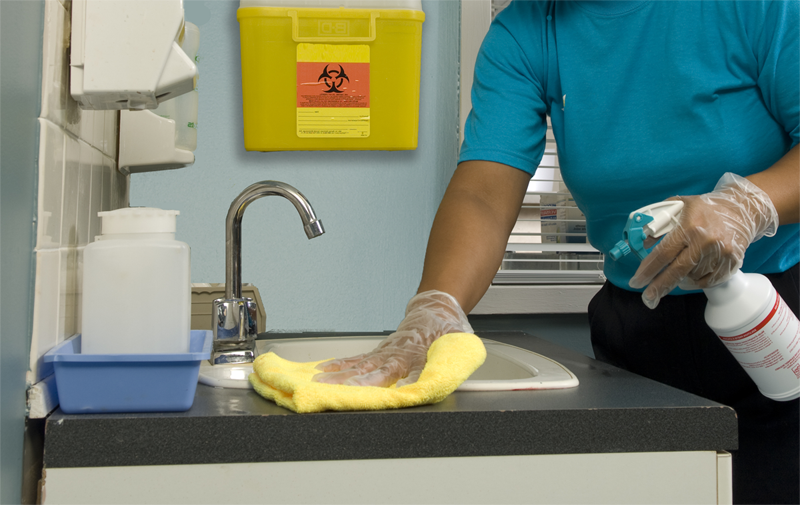 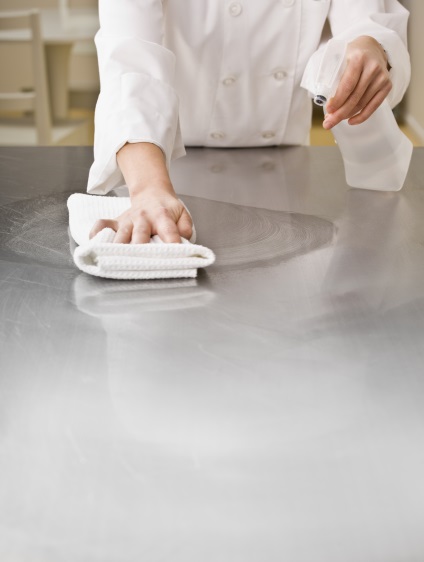 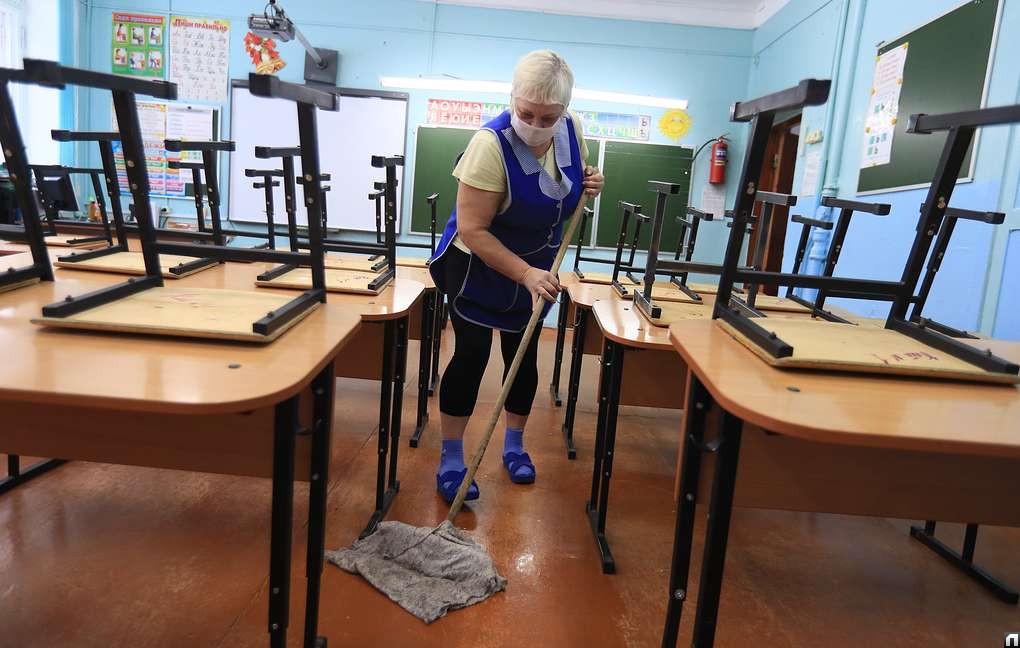 Соблюдение мер личной гигиены. Недопуск к работе персонала с проявлениями острых респираторных инфекций (повышенная температура, кашель, насморк).Обеспечение персонала запасом одноразовых масок (исходя из продолжительности рабочей смены и смены масок не реже 1 раза в 3 часа) для использования их при работе с посетителями, а также дезинфицирующими салфетками, кожными антисептиками для обработки рук, дезинфицирующими средствами. Повторное использование одноразовых масок, а также использование увлажненных масок не допускается.Для проведения дезинфекции применяют дезинфицирующие средства, зарегистрированные в установленном порядке и разрешенные к применению в организациях общественного питания, в инструкциях по применению которых указаны режимы обеззараживания объектов при вирусных инфекциях.Профилактическая дезинфекция проводится на системной основе в рамках проведения мероприятий по недопущению распространения новой коронавирусной инфекции и включает меры личной гигиены, использование масок для защиты органов дыхания, частое мытье рук с мылом или обработку их кожными антисептиками, дезинфекцию столовой и кухонной посуды, проветривание и обеззараживание воздуха, проведение влажной уборки помещений с использованием дезинфицирующих средств. Для дезинфекции применяют наименее токсичные средства.По окончании рабочей смены (или не реже чем через 6 часов) проводятся проветривание и влажная уборка помещений с применением дезинфицирующих средств путем протирания дезинфицирующими салфетками (или растворами дезинфицирующих средств) ручек дверей, поручней, столов, спинок стульев (подлокотников кресел), раковин для мытья рук при входе в обеденный зал (столовую), витрин самообслуживания.Для уничтожения микроорганизмов необходимо соблюдать время экспозиции и концентрацию рабочего раствора дезинфицирующего средства в соответствии с инструкцией к препарату. При необходимости, после обработки поверхность промывают водой и высушивают с помощью бумажных полотенец.При наличии туалетов проводится их уборка и дезинфекция в установленном порядке. Количество одновременно используемой столовой посуды и приборов должно обеспечивать потребности организации. Не допускается использование посуды с трещинами, сколами, отбитыми краями, деформированной, с поврежденной эмалью.Организации общественного питания и пищеблоки образовательных организаций рекомендуется оснащать современными посудомоечными машинами с дезинфицирующим эффектом для механизированного мытья посуды и столовых приборов. Механическая мойка посуды на специализированных моечных машинах производится в соответствии с инструкциями по их эксплуатации, при этом применяются режимы обработки, обеспечивающие дезинфекцию посуды и столовых приборов при температуре не ниже 65 °C в течение 90 минут.Для мытья посуды ручным способом необходимо предусмотреть трехсекционные ванны для столовой посуды, двухсекционные - для стеклянной посуды и столовых приборов.Мытье столовой посуды ручным способом производят в следующем порядке:- механическое удаление остатков пищи;- мытье в воде с добавлением моющих средств в первой секции ванны;- мытье во второй секции ванны в воде с температурой не ниже 40 °C и добавлением моющих средств в количестве, в два раза меньшем, чем в первой секции ванны;- ополаскивание посуды в металлической сетке с ручками в третьей секции ванны горячей проточной водой с температурой не ниже 65 °C с помощью гибкого шланга с душевой насадкой;- обработка всей столовой посуды и приборов дезинфицирующими средствами в соответствии с инструкциями по их применению;- ополаскивание посуды в металлической сетке с ручками в третьей секции ванны проточной водой с помощью гибкого шланга с душевой насадкой;- просушивание посуды на решетчатых полках, стеллажах.При выходе из строя посудомоечной машины, отсутствии условий для соблюдения технологии ручного мытья и дезинфекции посуды, а также одноразовой столовой посуды и приборов работа организации не осуществляется.При применении одноразовой посуды производится сбор использованной одноразовой посуды в одноразовые плотно закрываемые пластиковые пакеты, которые подвергаются дезинфекции в конце рабочего дня.Для дезинфекции могут быть использованы средства из различных химических групп: хлорактивные (натриевая соль дихлоризоциануровой кислоты - в концентрации активного хлора в рабочем растворе не менее 0,06%, хлорамин Б - в концентрации активного хлора в рабочем растворе не менее 3,0%), кислородактивные (перекись водорода - в концентрации не менее 3,0%), катионные поверхностно-активные вещества (КПАВ) - четвертичные аммониевые соединения (в концентрации в рабочем растворе не менее 0,5%), третичные амины (в концентрации в рабочем растворе не менее 0,05%), полимерные производные гуанидина (в концентрации в рабочем растворе не менее 0,2%), спирты (в качестве кожных антисептиков и дезинфицирующих средств для обработки небольших по площади поверхностей - изопропиловый спирт в концентрации не менее 70% по массе, этиловый спирт в концентрации не менее 75% по массе). Содержание действующих веществ указано в Инструкциях по применению.Дезинфицирующие средства хранят в упаковках изготовителя, плотно закрытыми в специально отведенном сухом, прохладном и затемненном месте, недоступном для детей. Меры предосторожности при проведении дезинфекционных мероприятий и первой помощи при случайном отравлении изложены для каждого конкретного дезинфицирующего средства в Инструкциях по их применению.В случае выявления заболевших после удаления больного и освобождения помещений от людей проводится заключительная дезинфекция силами специализированных организаций. Для обработки используют наиболее надежные дезинфицирующие средства на основе хлорактивных и кислородактивных соединений. Обеззараживанию подлежат все поверхности, оборудование и инвентарь производственных помещений, обеденных залов, санузлов. Посуду больного, загрязненную остатками пищи, дезинфицируют путем погружения в дезинфицирующий раствор и далее обрабатывают по изложенной выше схеме. При обработке поверхностей применяют способ орошения. Воздух в отсутствие людей рекомендуется обрабатывать с использованием открытых переносных ультрафиолетовых облучателей, аэрозолей дезинфицирующих средств.